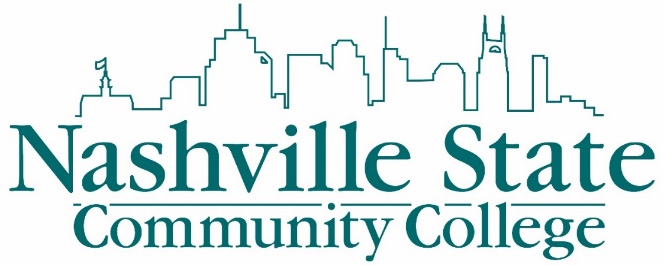 Fall Convocation: August 14, 2019Moving ForwardAlignment, Accountability, and ActionH Building AuditoriumPresiding: Terry Naylor, Chair, NSCC Staff Assembly7:30 – 8:15		Registration and Morning Refreshments – 1st Floor – H-Building Registration/Schedule/Lanyard pickup – H Building, 1st Floor LobbyMorning Refreshments – Art Gallery – H-141-142Regular Faculty Contract Signing – Side Hallway outside Art GalleryPhoto ID Office  – S-107 open 7:15 am  – 8:15am NSCC Memories and “Why NSCC” recollections board – 1st Floor Lobby		8:00			Auditorium opens8:30 – 10: 00 AM	Welcome!Service Awards, Promotions, and Updates10:00 – 10:15 AM	Break10:15 – 10:45		Celebrating Our Successes10:45 – 11:30		Jaqueline Faulkner, Vice President of Student Affairs			Southwest Community College11:30			Lunch on own 		
                                    Photo ID Office open 11:30 – 12:45, S107- Student Services Center	2:45		All move to H building auditorium3:00		Moving Forward: Alignment, Accountability, and Action		Dr. Shanna Jackson3:15		A Celebration of Ted Washington and Scholarship Award		3:30		Reception 								Art GalleryGreen Star Group: H AuditoriumGold Star Group: Clement Auditorium1:00 – 1:45The NSCC Experience; Mia Sneed, Lisa Davies, Jared IrvineAchieving the Dream: What is it, what does it mean for our students and what is next? Mary Womack, Lindsay Alderman, Kim Silverman1:45 – 2:00BreakBreak2:00 – 2:45Achieving the Dream: What is it, what does it mean for our students and what is next? Mary Womack, Lindsay Alderman, Kim SilvermanThe NSCC Experience; Mia Sneed, Lisa Davies, Jared Irvine